Usage and application scopeThe machine is used to remove leaves, chaff, dust and grain of grain, it can also sieve materials into different grades by changing sieves. Main structure and working principleWhen the power is connected, motor switch one by one with the click of a motor switch, confirm the food machine motor running direction (please click on the device running direction arrow), the click of a switch time shall not be more than 3 seconds, to confirm the right direction, can the normal operation of equipment. The horizontal surface adjustment cleaning machine needs to be placed on a relatively flat ground work. The four wheels of the cleaning machine should be fully exposed to the ground. Only if the motor funning direction is right, the machine can be used directly, very easy to operate.Technical parameterModel: JCSFJ-20                                                                               
Power: 1.5KW, single phase  Rotate speed: 1400 r/min                                                                                       Sieve size:6,8,10,11,13,15   Material: beans, wheat, peanut, corn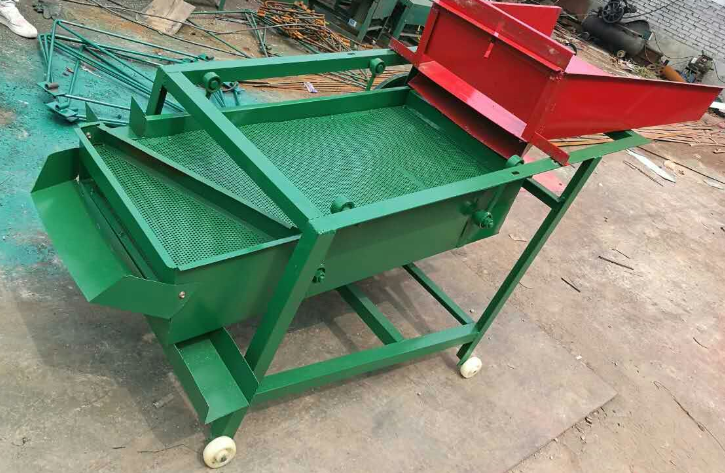 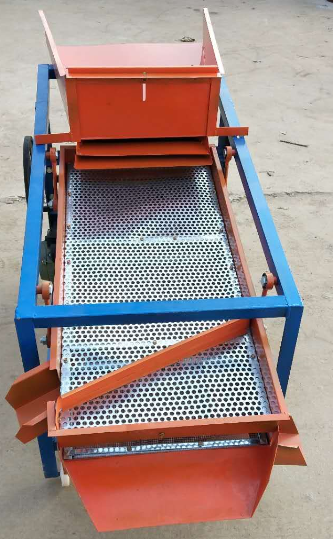 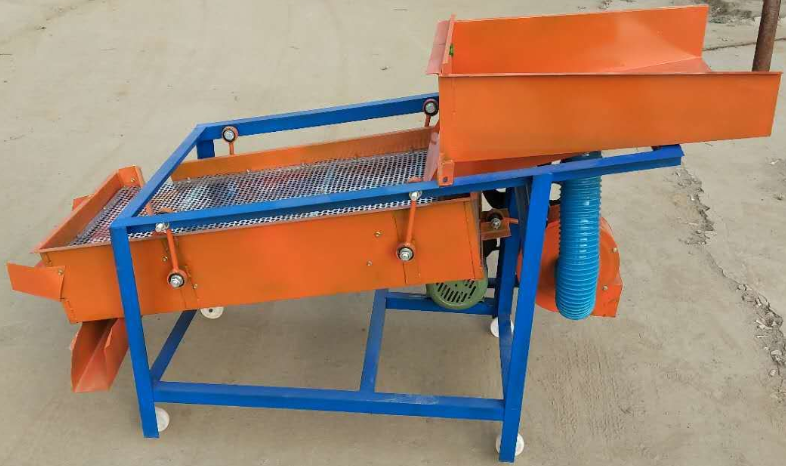 